Spouse Registration Process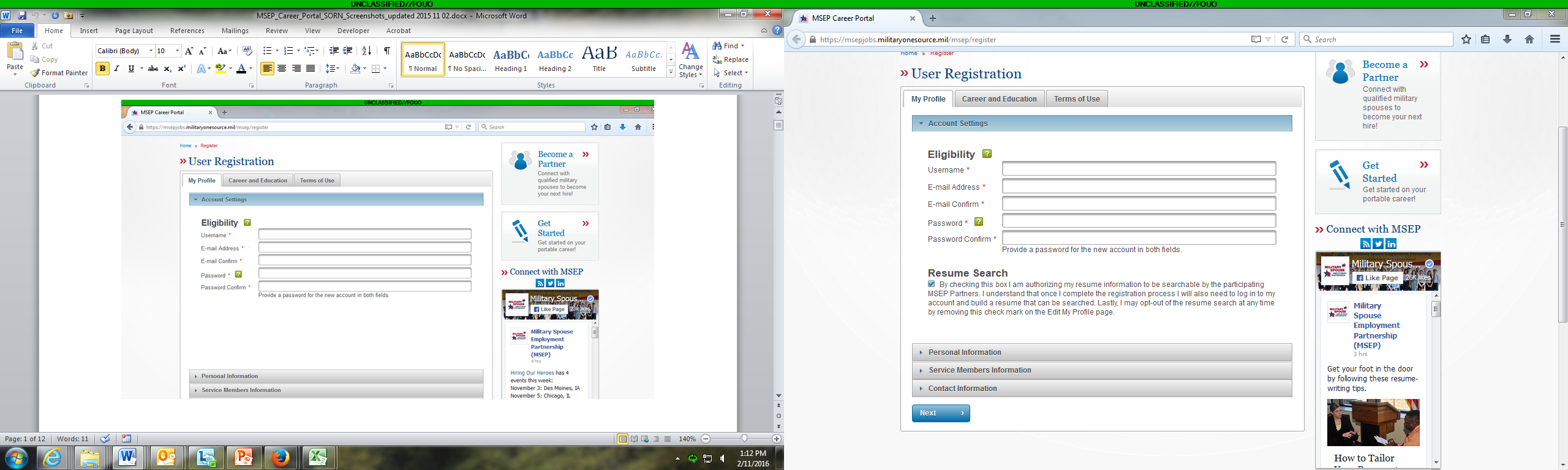 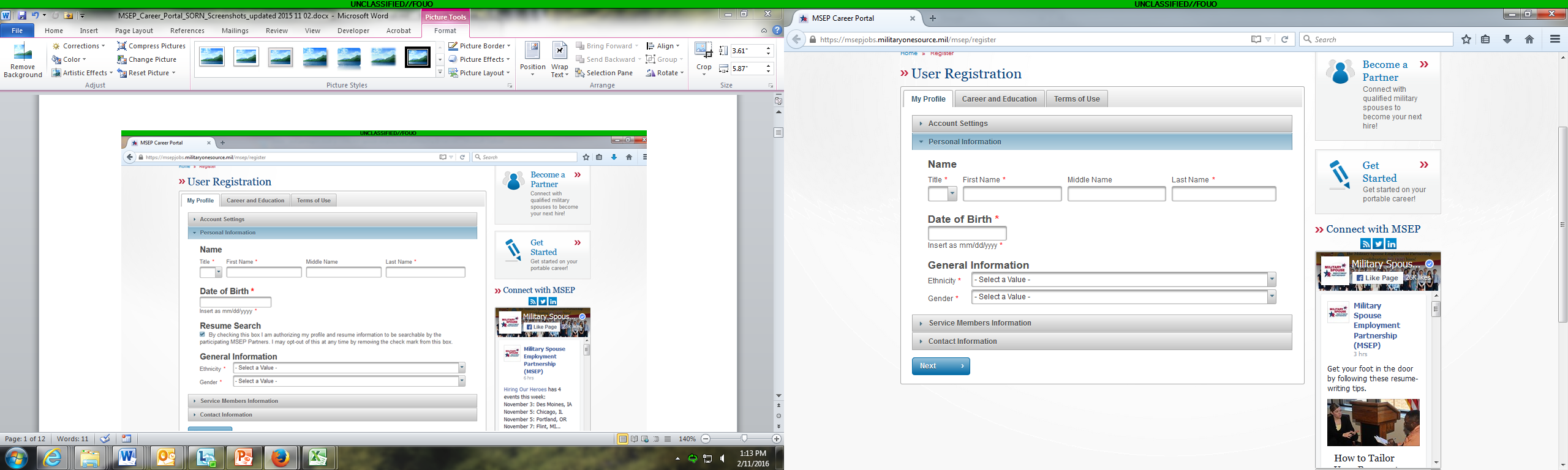 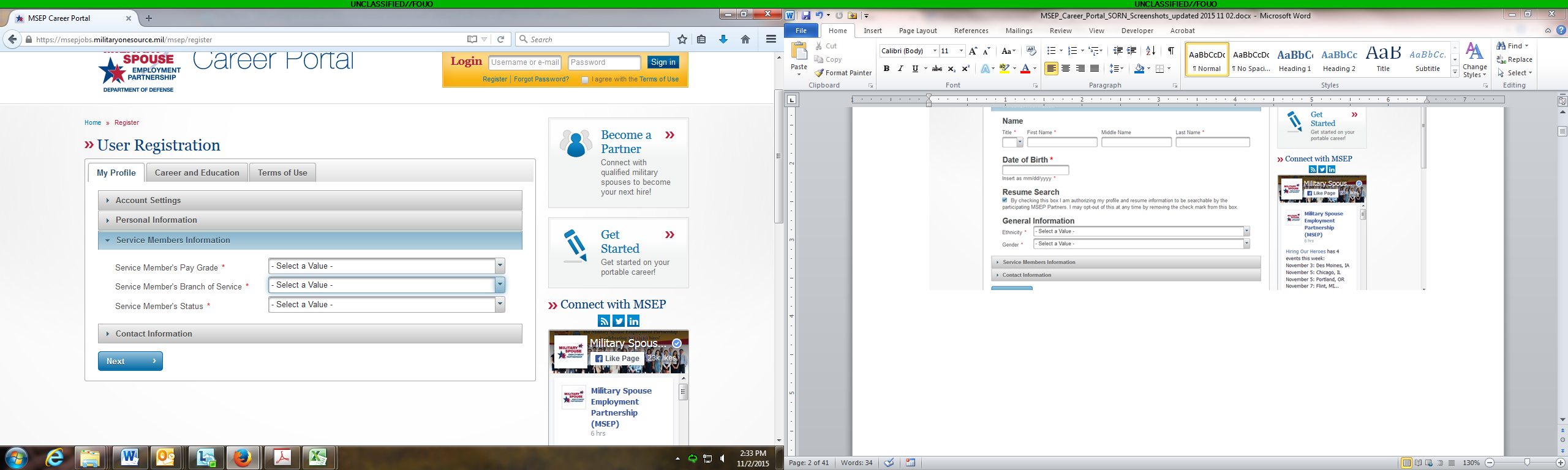 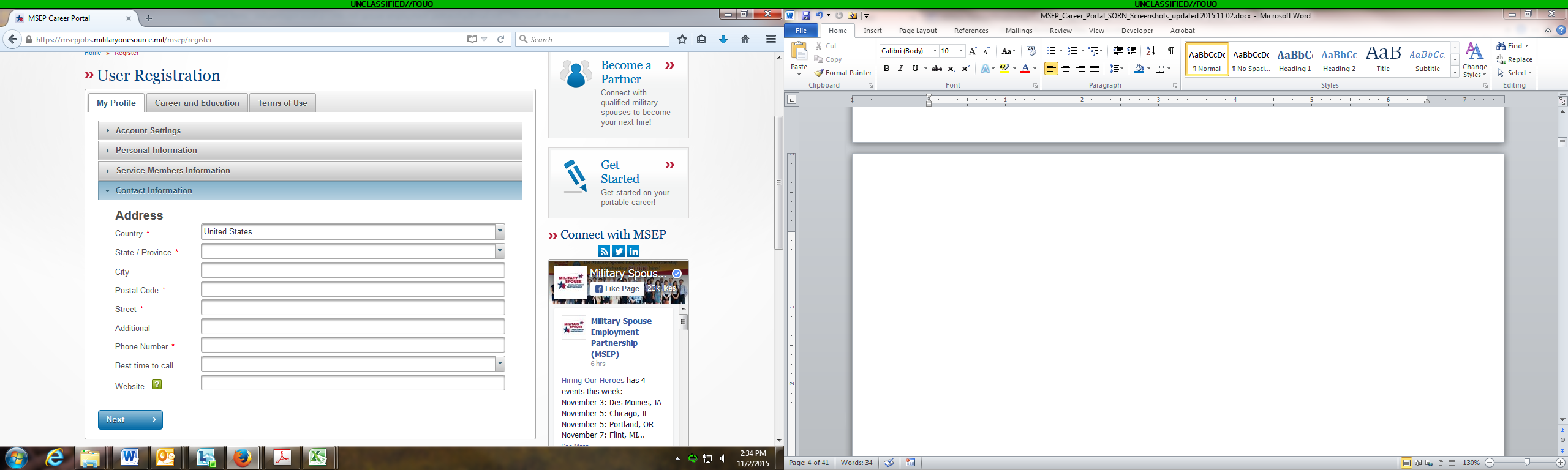 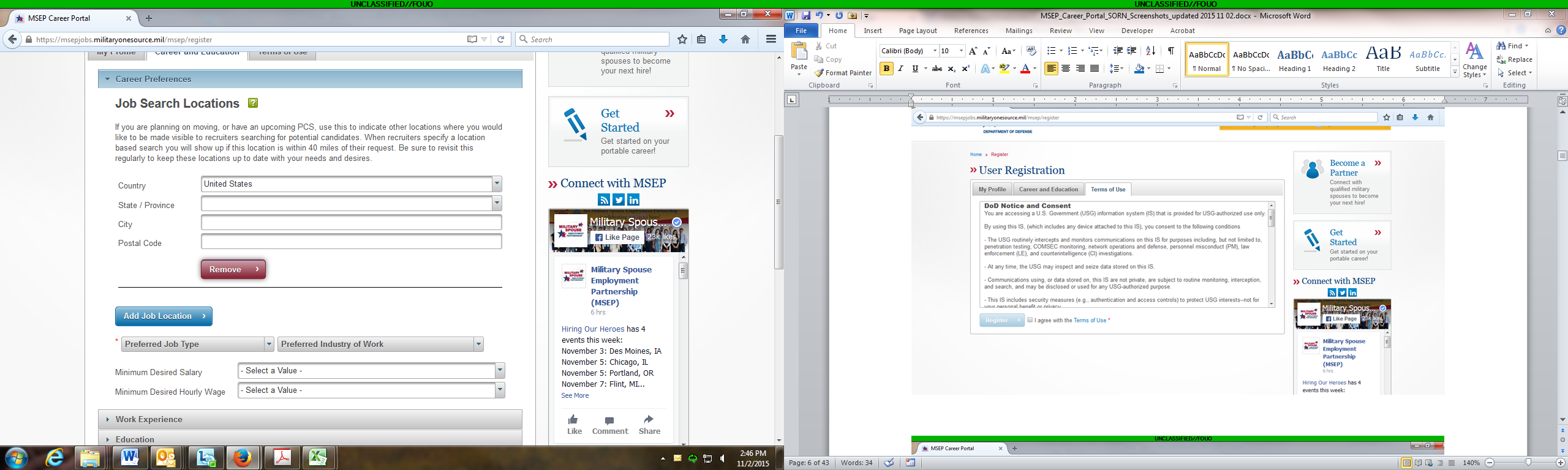 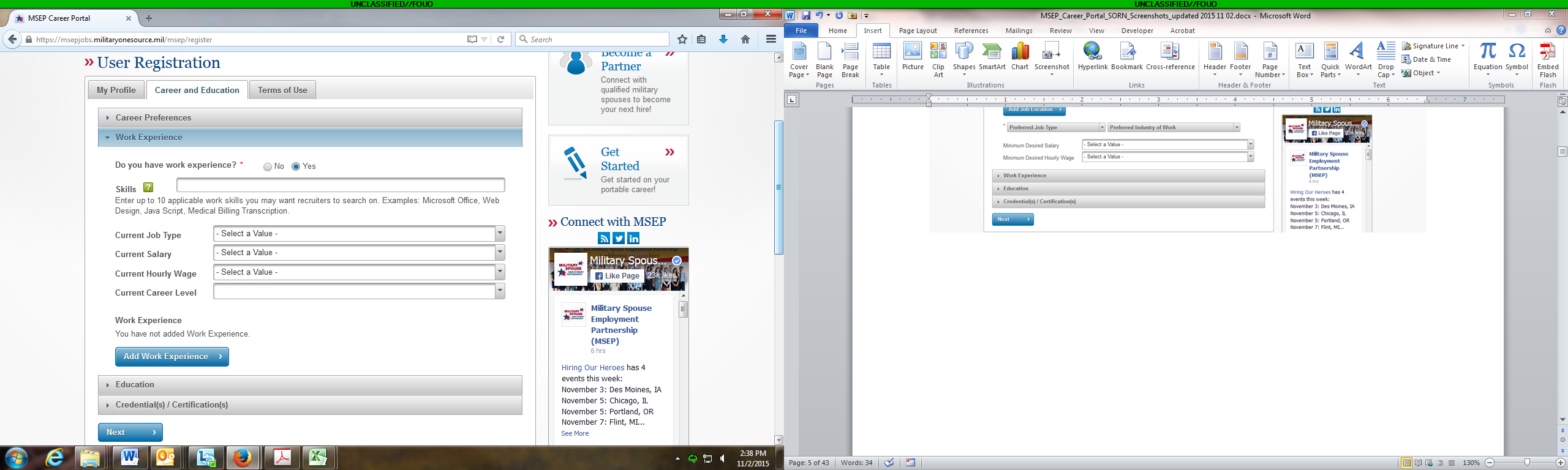 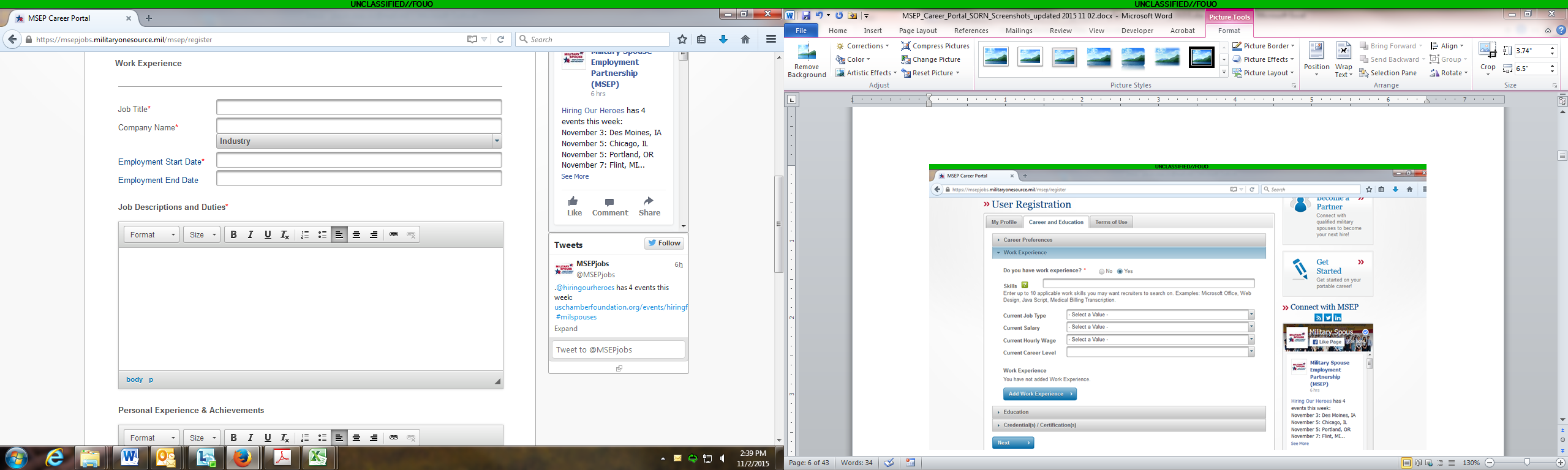 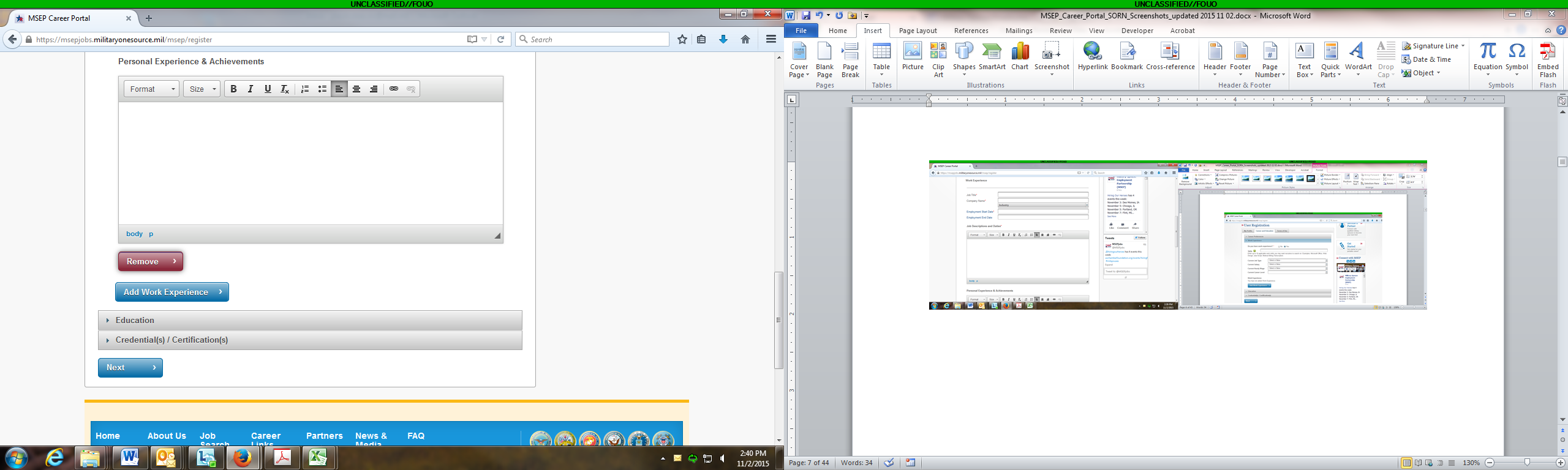 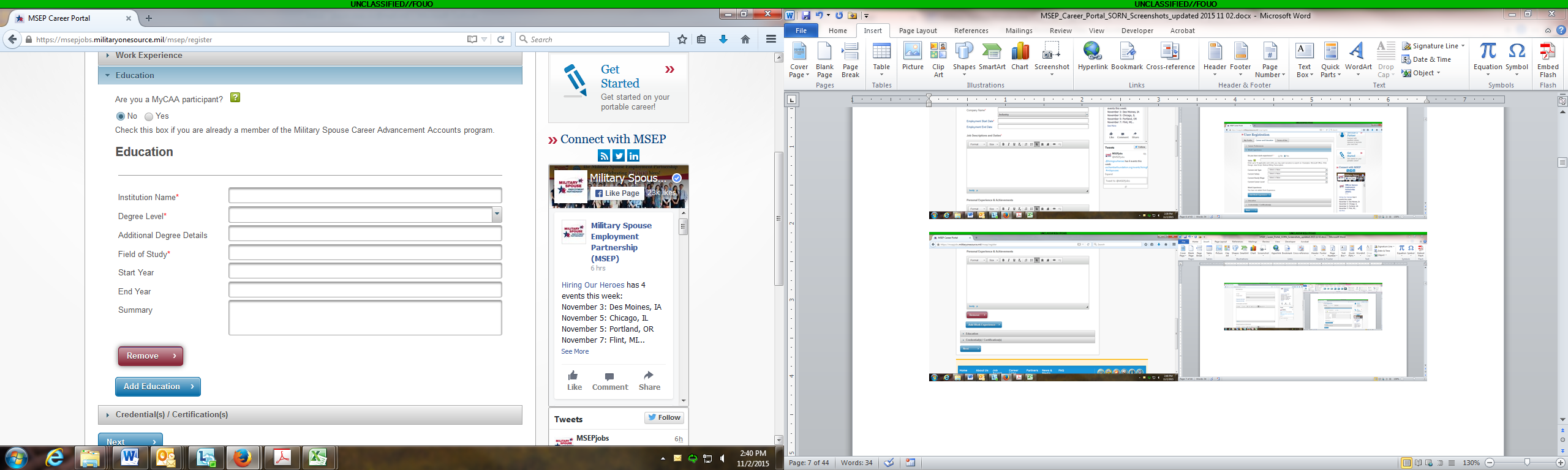 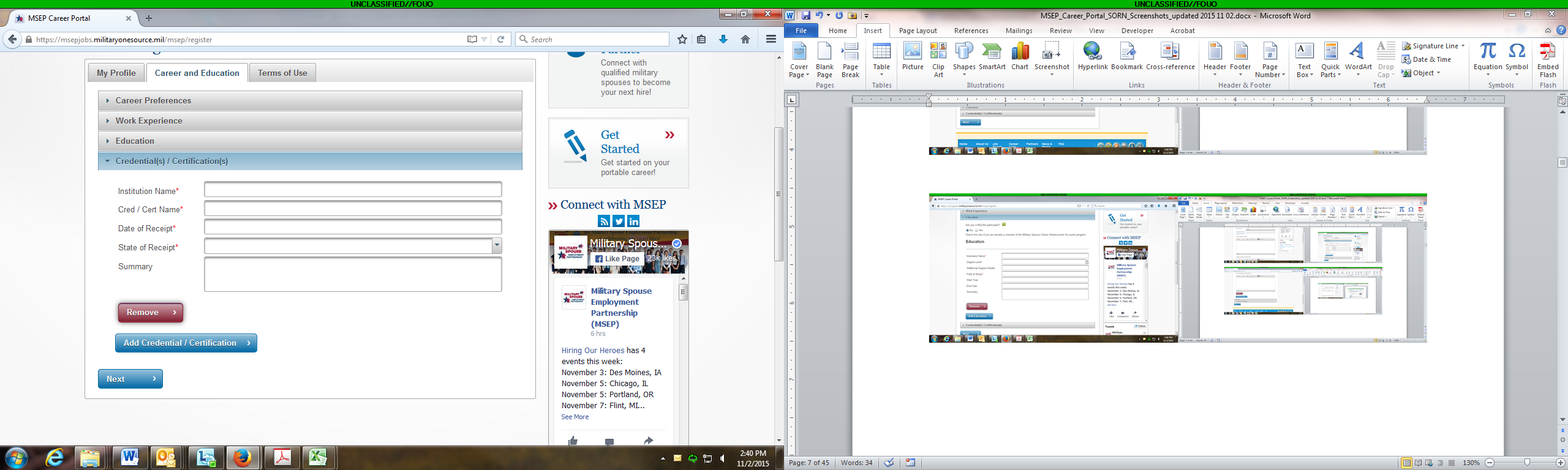 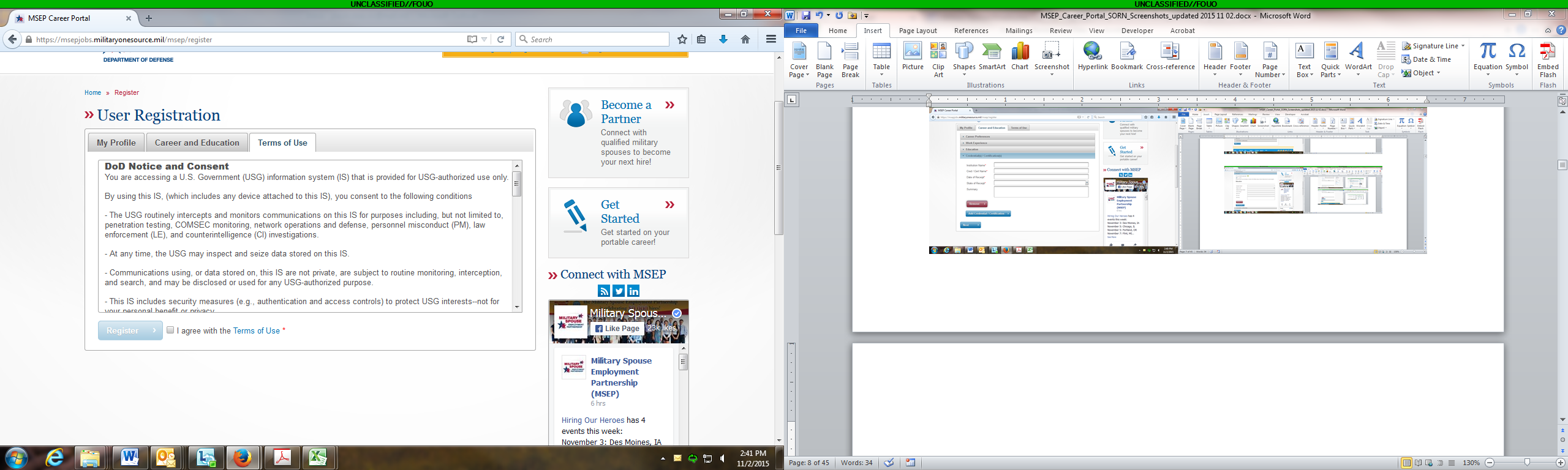 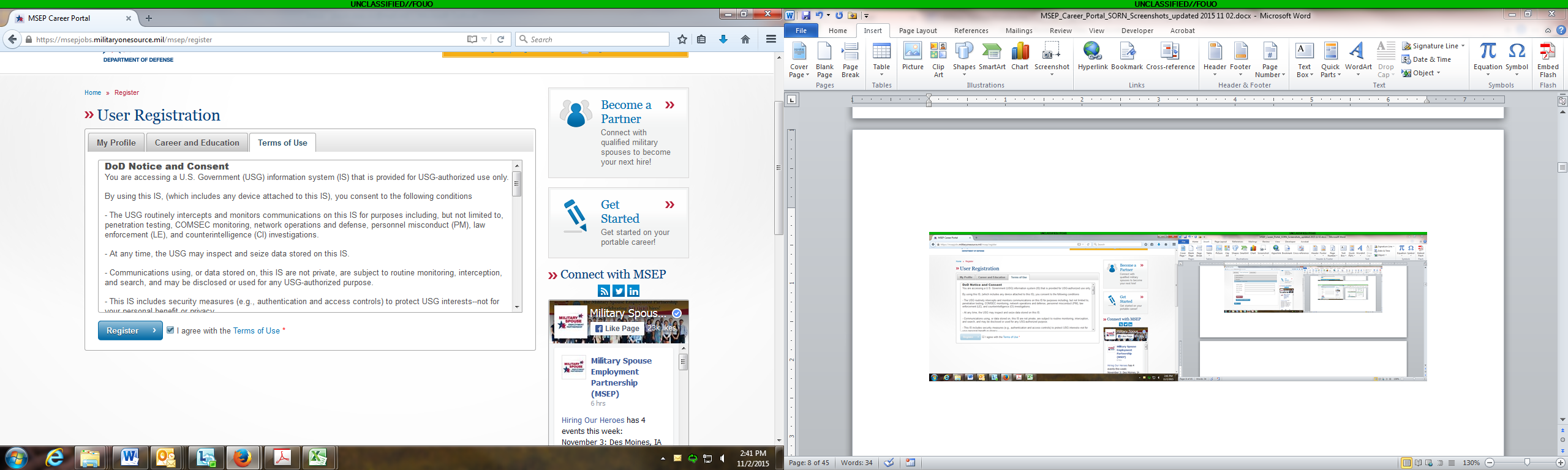 Become a Partner Application 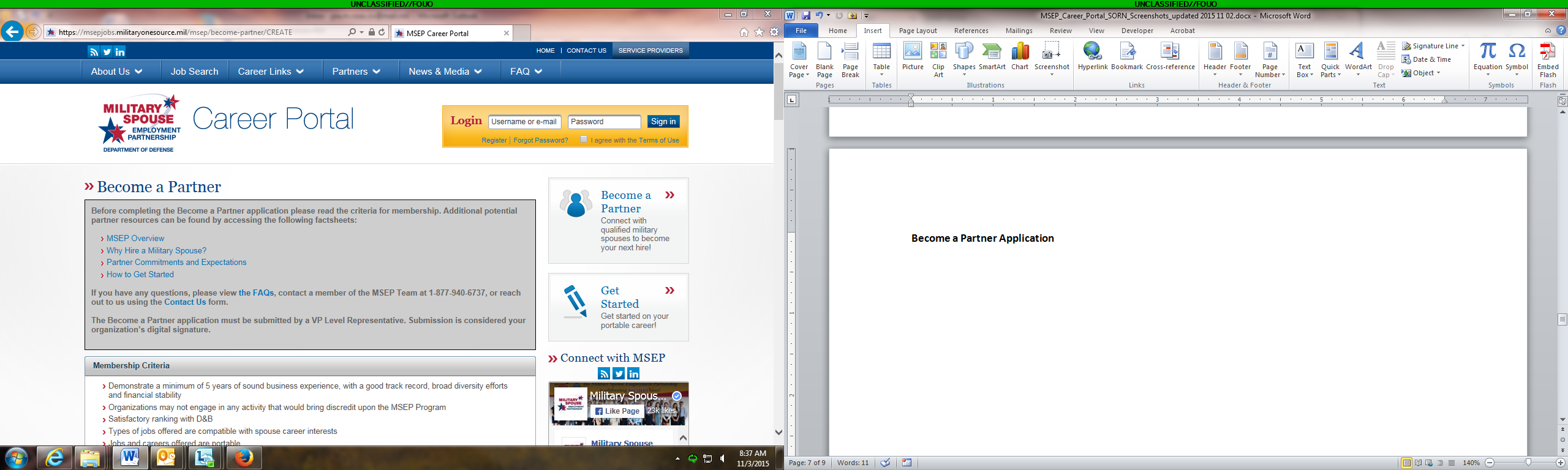 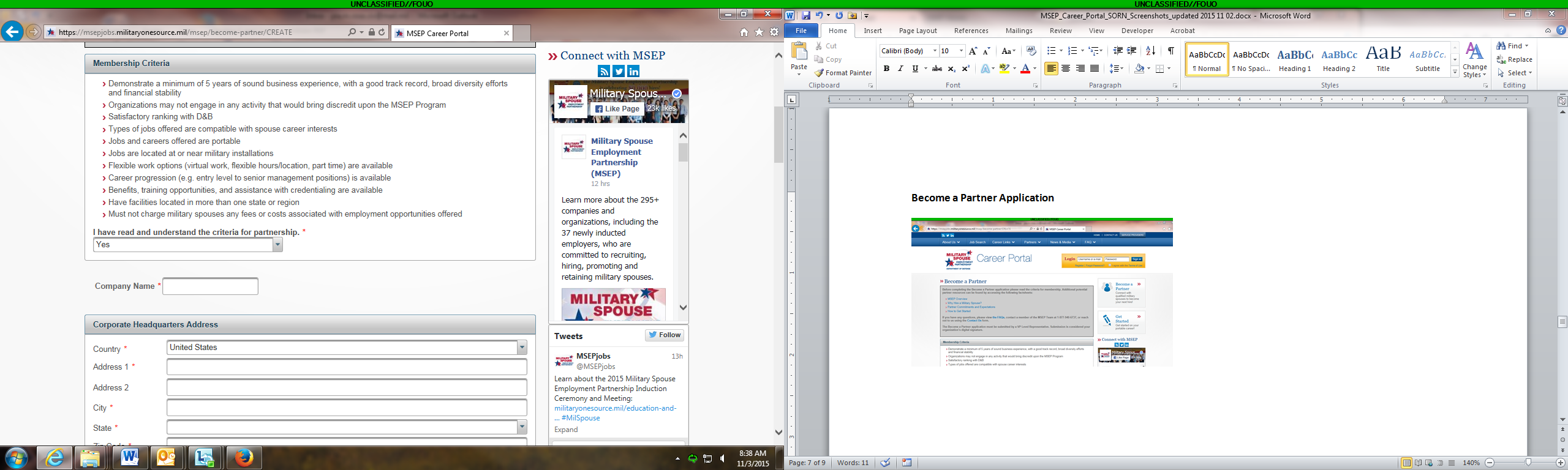 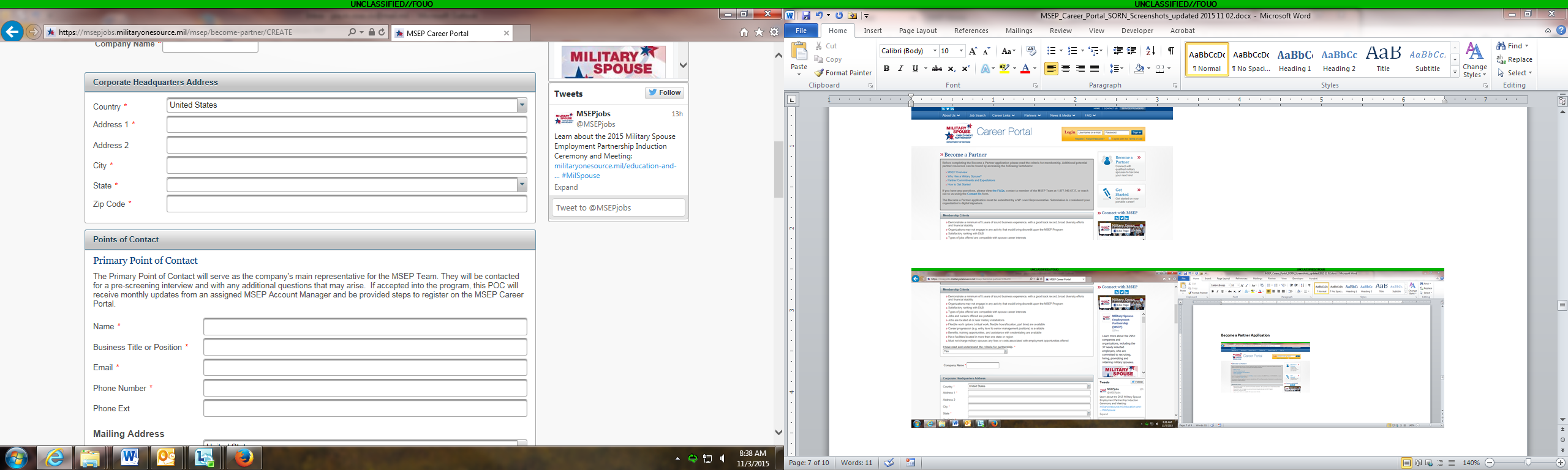 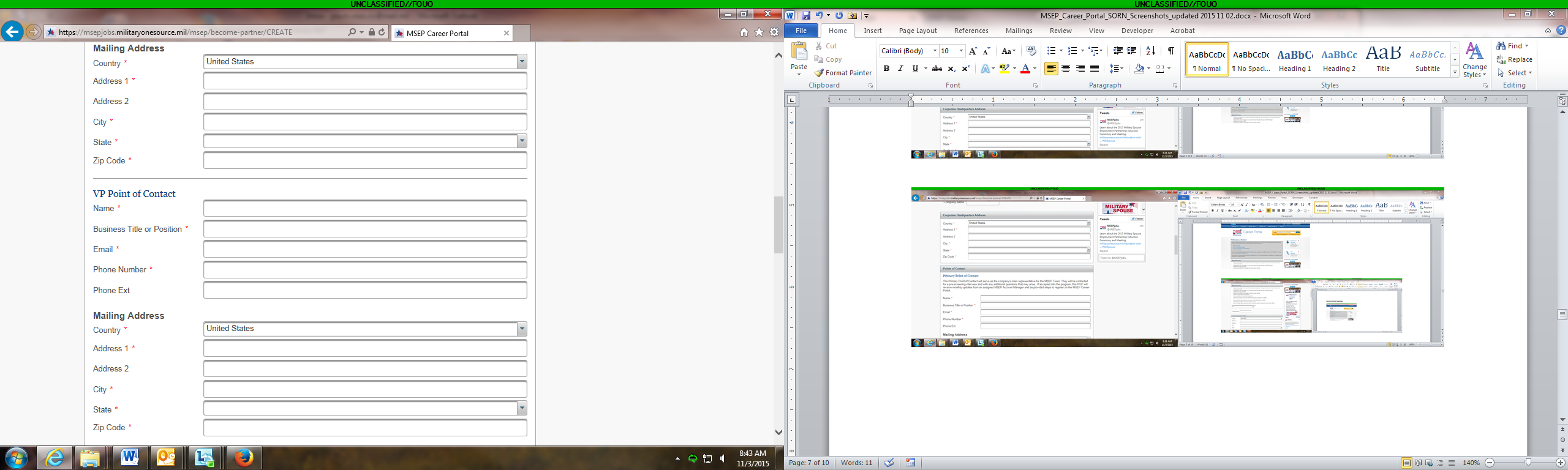 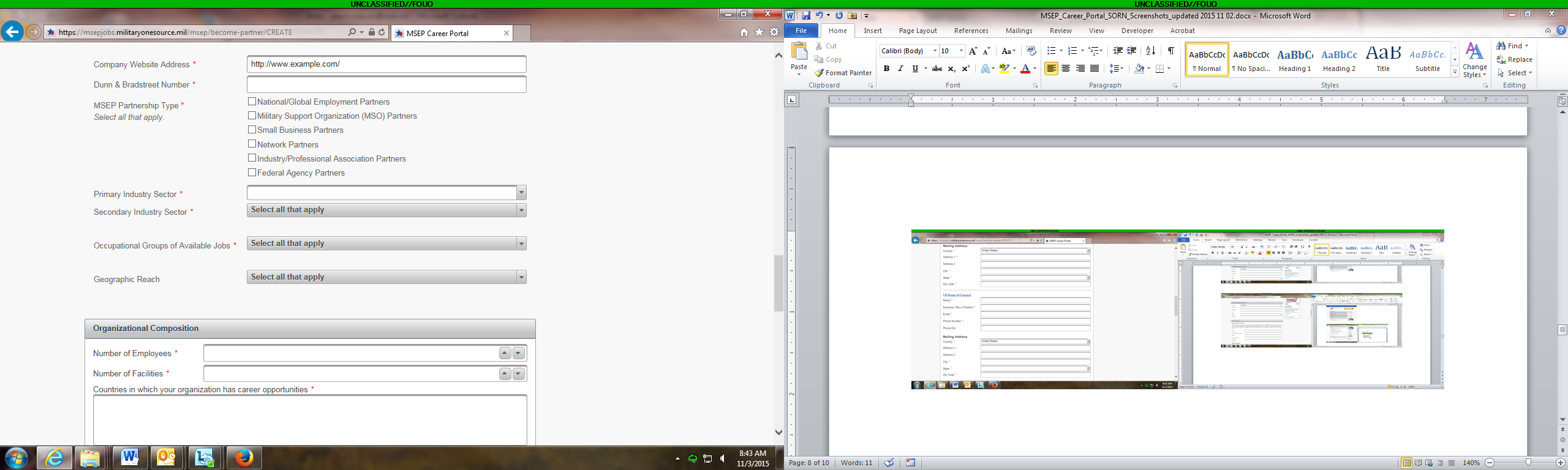 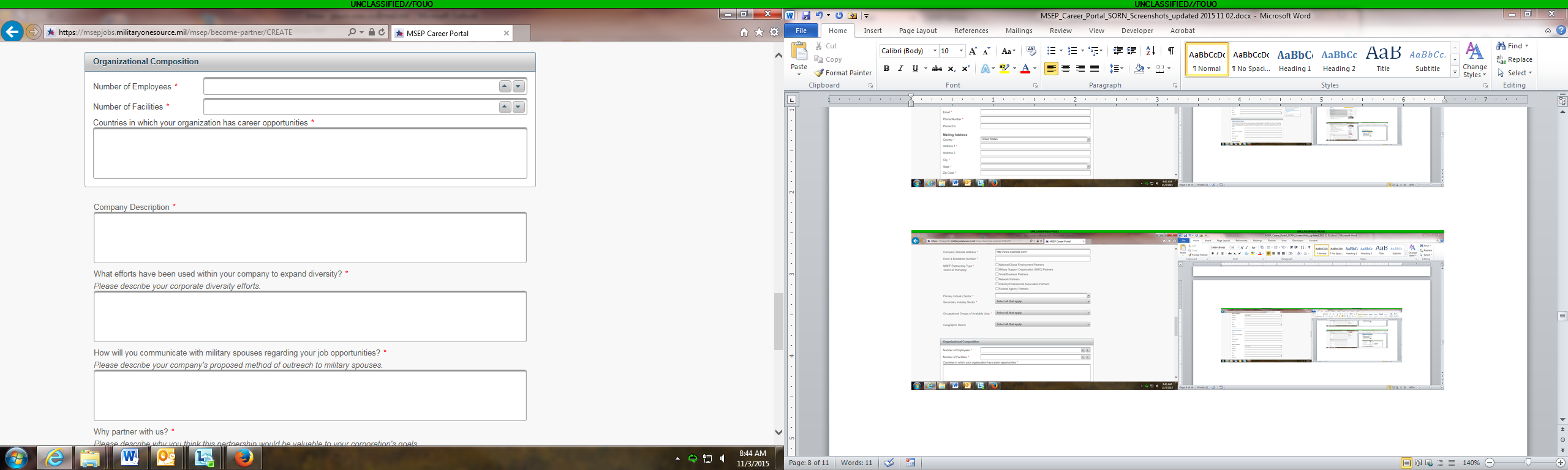 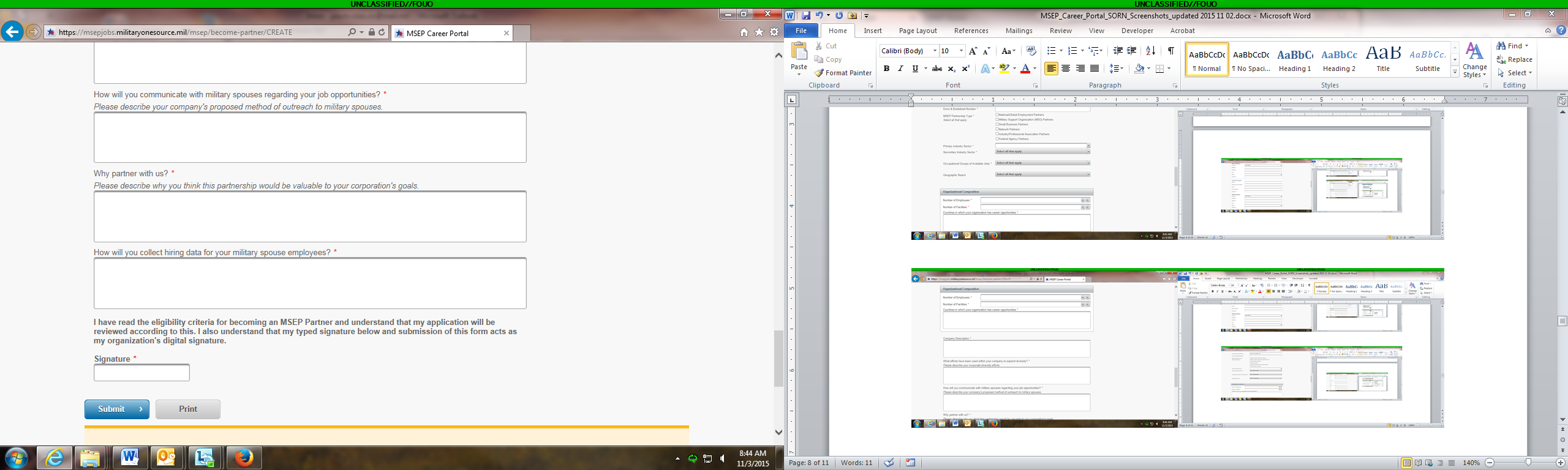 Partner User Account Form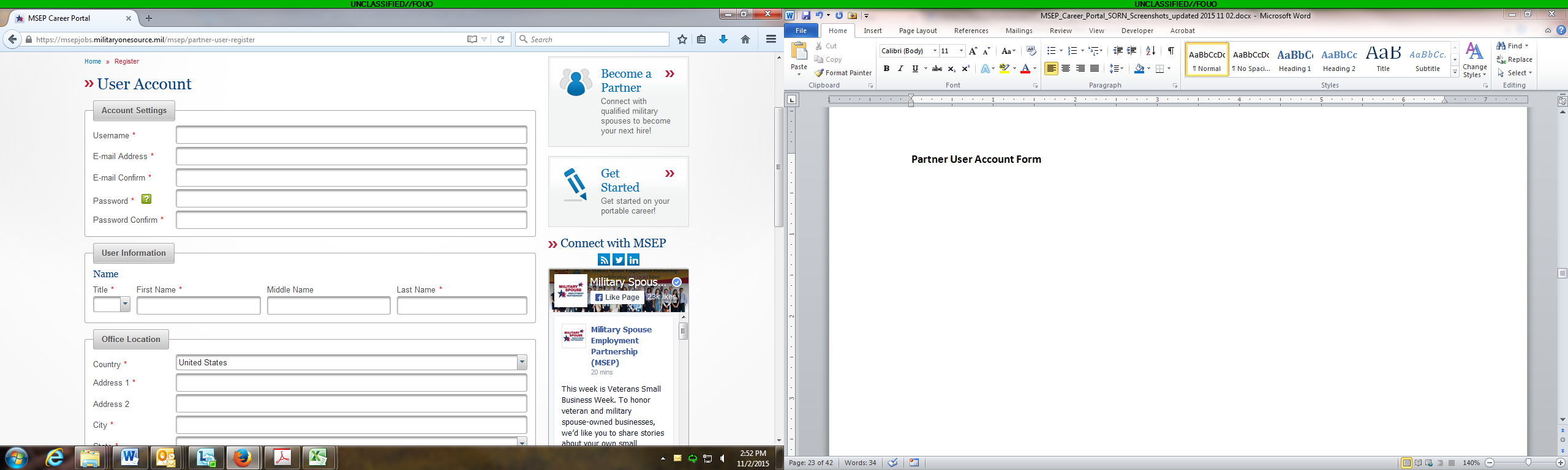 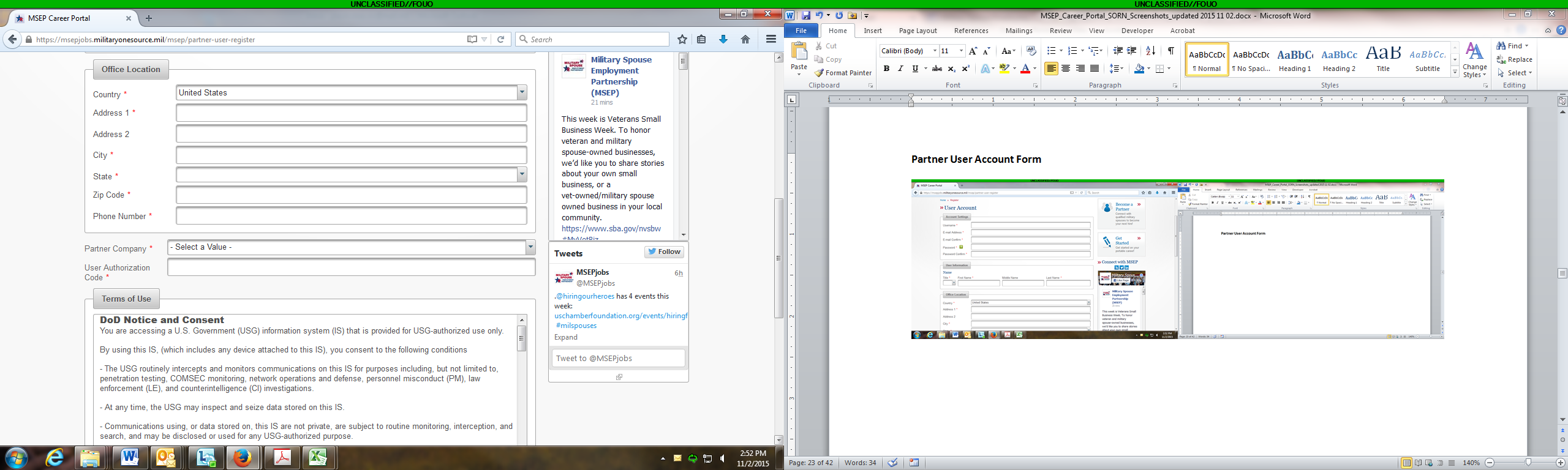 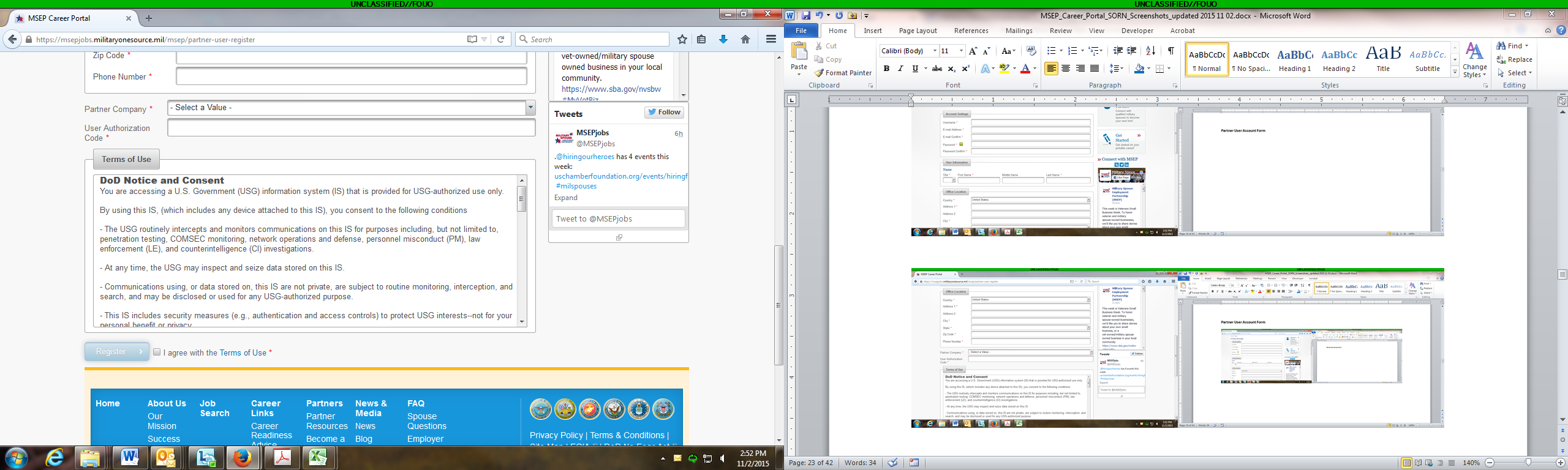 